　休校中（５／７～５／２０）の課題　（１年）＊生活リズムを整えて、学校再開まであと少し！頑張ろう！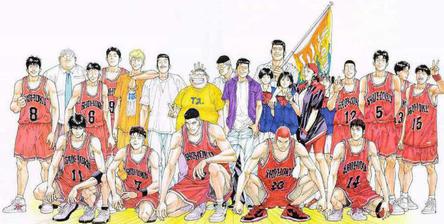 国語◎漢字ﾉｰﾄ追加（P.６～９記入）◎プリント冊子（表紙の説明をよく読んで、取り組んでください。）数学リピート学習P9～22（一問一問赤ペンで丸付けをしてください。）アドバンスとリピート学習は５月２２日に提出です。テストがあります。理科・教科書P1～28、①ルーペの使い方、②スケッチの仕方、③顕微鏡の使い方、④顕微鏡の各部の名称について、⑤花のつくりとはたらき、⑤種子植物、被子植物、裸子植物について学習しておきましょう。・また、身近な野草にはどんなものがあるか調べてみよう。（タンポポとか）・「ワーク、よくわかる理科の学習１」P２～７までをやっておいて下さい。・自宅の冷蔵庫の中身には何がありますか。10～２０種類くらいあげてみよう。それを分類（仲間分け）する方法にはどんな方法がありますか。仲間分けの方法を考えましょう。ノートP９に書いてみよう。※教科書P１～２８までについては、登校再開後、簡単なテストをします。社会・地理的分野教科書Ｐ２～１９の本文を写本する。・地理的分野教科書Ｐ７、Ｐ１３技能をみがくを神原ノートで取り組む。体育①「健康観察シート」を毎日記入し、登校初日に担任の先生へ提出②規則正しい生活リズムと栄養、睡眠、自宅でできる適度な運動を心がけましょう③冊子１冊（課題の進め方を読んで、ワークシートをまとめましょう）技術・家庭科・衣、食、住の実践（家の手伝い）音楽音楽の基本ワーク　Ｐ３２～３３美術・ワーク―シート「楽しく伝える文字のデザイン」　教科書Ｐ３６、３７　＊いろんなデザインされた文字を見つけてくださいね。英語① 「Ｎｅｗ　小学英語復習ブック！　Door to JOYFUL ～ジョイフルへのとびら～」に取り組みましょう。そして、赤ペンで答え合わせまで済ませて提出です。② 休校明けにアルファベットのテストがあります。しっかり覚えて、書けるように、練習しておきましょう。